Comité de Normas Técnicas de la OMPI (CWS)Sexta sesiónGinebra, 15 a 19 de octubre de 2018CUESTIONARIO SOBRE LAS REPRESENTACIONES DE DIBUJOS Y MODELOS presentadas en formato electrónicoDocumento preparado por el Equipo Técnico de la Representación de Dibujos y Modelos	En su quinta sesión, celebrada del 29 de mayo al 2 de junio de 2017, el Comité de Normas Técnicas de la OMPI (CWS) creó la Tarea Nº 57 con el fin de “recabar información de las oficinas de propiedad industrial y los clientes acerca de los requisitos aplicables; y preparar recomendaciones relativas a las representaciones visuales de dibujos y modelos industriales presentadas en formato electrónico”. También creó el Equipo Técnico de la representación de dibujos y modelos a fin de llevar a cabo la Tarea. 	A fin de recopilar la información de las oficinas de propiedad industrial (OPI), el Equipo Técnico preparó un proyecto de cuestionario, que se reproduce en el Anexo del presente documento. Al preparar el cuestionario, el Equipo Técnico tuvo en cuenta que las necesidades actuales en materia de representación electrónica de dibujos y modelos difieren mucho de un caso a otro. Por ejemplo, algunas OPI admiten solamente ficheros de imágenes 2D, mientras que otras admiten ficheros de modelos 3D o incluso ficheros de vídeo. Por lo tanto, y a fin de preparar las recomendaciones relativas a las representaciones visuales de dibujos y modelos industriales presentadas en formato electrónico, el Grupo de trabajo pide al CWS que inste a las OPI a participar activamente en la encuesta.	El Equipo Técnico tiene previsto realizar una encuesta en diciembre de 2018 e informar sobre los resultados de la misma en la séptima sesión del CWS si el cuestionario propuesto se aprueba en esta sesión (véase el párrafo 8 del documento CWS/6/28). Convendría pedir a la Oficina Internacional que prepare y publique una circular en la que se invite a las oficinas de PI a cumplimentar el cuestionario. 	Se invita al CWS a:a)	tomar nota del contenido del presente documento y de su Anexo; b)	examinar el cuestionario propuesto sobre las representaciones visuales de los dibujos y modelos industriales presentadas en formato electrónico, que se reproduce en el Anexo del presente documento, y tomar una decisión al respecto; yc)	examinar las medidas propuestas que han de adoptar el Equipo Técnico de la representación de dibujos y modelos y la Oficina Internacional, según se especifica en el párrafo 3 supra, y tomar una decisión al respecto. [Sigue el Anexo]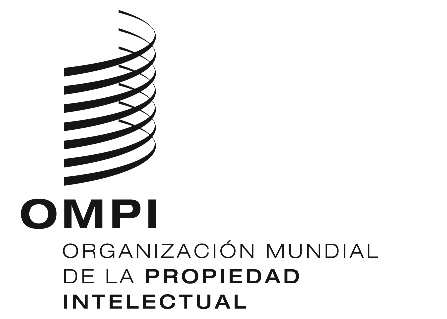 SCWS/6/29    CWS/6/29    CWS/6/29    ORIGINAL: INGLÉSORIGINAL: INGLÉSORIGINAL: INGLÉSfecha: 9 de agosto de 2018 fecha: 9 de agosto de 2018 fecha: 9 de agosto de 2018 